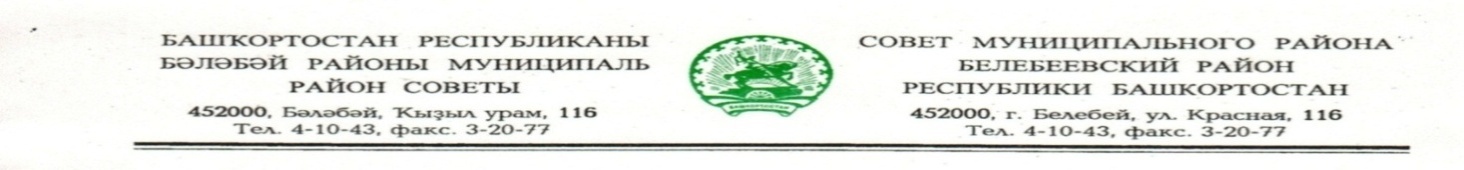           KАРАР                                                                       РЕШЕНИЕ        «10 » июля 2023 й.                         №   482                    «10»  июля 2023 г.ПроектО внесении изменений в Устав муниципального районаБелебеевский район Республики БашкортостанСовет муниципального района Белебеевский район Республики БашкортостанРЕШИЛ:1. Внести в Устав муниципального района Белебеевский район Республики Башкортостан следующие изменения:1.1. Дополнить главу IV «Органы местного самоуправления 
и должностные лица местного самоуправления» статьями 25.1 и 25.2 следующего содержания:«Статья 25.1. Муниципальная службаПравовое регулирование муниципальной службы, включая требования 
к должностям муниципальной службы, определение статуса муниципального служащего, условия и порядок прохождения муниципальной службы, осуществляется федеральным законом, а также принимаемыми в соответствии с ним законами Республики Башкортостан, настоящим Уставом и иными муниципальными правовыми актами.Статья 25.2. Гарантии, предоставляемые муниципальным служащим1. Муниципальным служащим предоставляются гарантии, установленные федеральными законами и Законом Республики Башкортостан «О муниципальной службе в Республике Башкортостан».2. В соответствии с настоящим Уставом муниципальным служащим предоставляется дополнительная гарантия в виде единовременной субсидии на приобретение жилого помещения один раз за весь период муниципальной службы в порядке и на условиях, устанавливаемых постановлением Администрации.».2.Настоящее решение направить в Управление Министерства юстиции Российской Федерации по Республике Башкортостан для его государственной регистрации в порядке и сроки, установленные действующим законодательством, а также для официального опубликования на портале Министерства юстиции Российской Федерации «Нормативные правовые акты в Российской Федерации» в информационно-телекоммуникационной сети «Интернет» (http://pravo.minjust.ru, http://право-минюст.рф, регистрационный номер и дата принятия решения о регистрации средства массовой информации в форме сетевого издания: серия Эл № ФС77-72471 от 5 марта 2018 года).3. Настоящее решение обнародовать на информационном стенде в здании Администрации муниципального района Белебеевский район Республики Башкортостан, в здании МАУК «Центральная межпоселенческая библиотека» муниципального района Белебеевский район Республики Башкортостан по адресу: Республика Башкортостан, г. Белебей,                                  ул. им. М.Г. Амирова, 13, разместить на официальном сайте муниципального района Белебеевский район Республики Башкортостан в течение семи дней со дня поступления из Управления Министерства юстиции Российской Федерации по Республике Башкортостан уведомления о его государственной регистрации. 4. Настоящее решение вступает в силу со дня его официального опубликования.Председатель Советамуниципального района Белебеевский районРеспублики Башкортостан	С.А. Лущиц